办崇左市“学生满意、家长放心、社会赞誉”独具特色的优质学校崇左市宁明飞鸿学校招聘简章我校是经崇左市教育局批准成立的十二年一贯制民办学校，设有小学部、初中部、高中部，校内另设有拓展训练基地供学生进行素质拓展。    学校位于崇左市宁明县城，南宁到友谊关的高速公路穿境而过，亦有火车到达。学校距离宁明汽车站仅一公里，公交车可以到达学校路口，交通方便。周边生活配置设施完善，生活便利；校园独立，布局合理，教学区、生活区分而不离；校园环境优美，绿树成荫，空气清新，是教书育人的理想之地；学校逐步彰显优势、特色。学生满意、家长放心、社会评价较好，有较大的知名度，学校发展势头良好。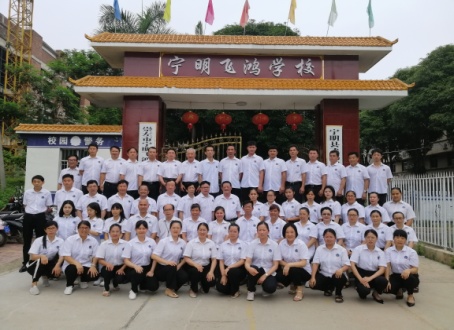 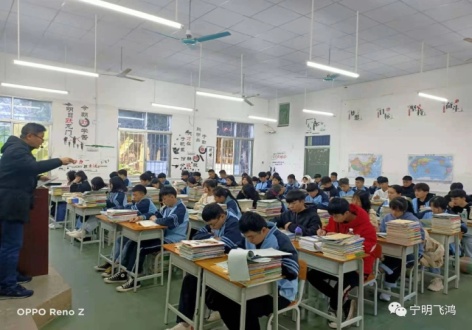 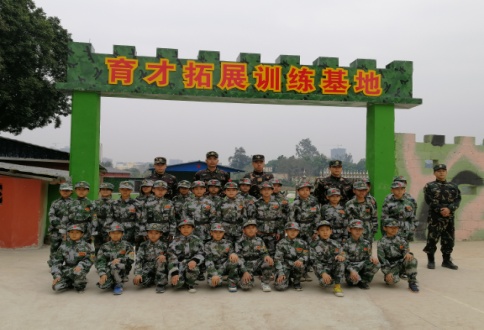 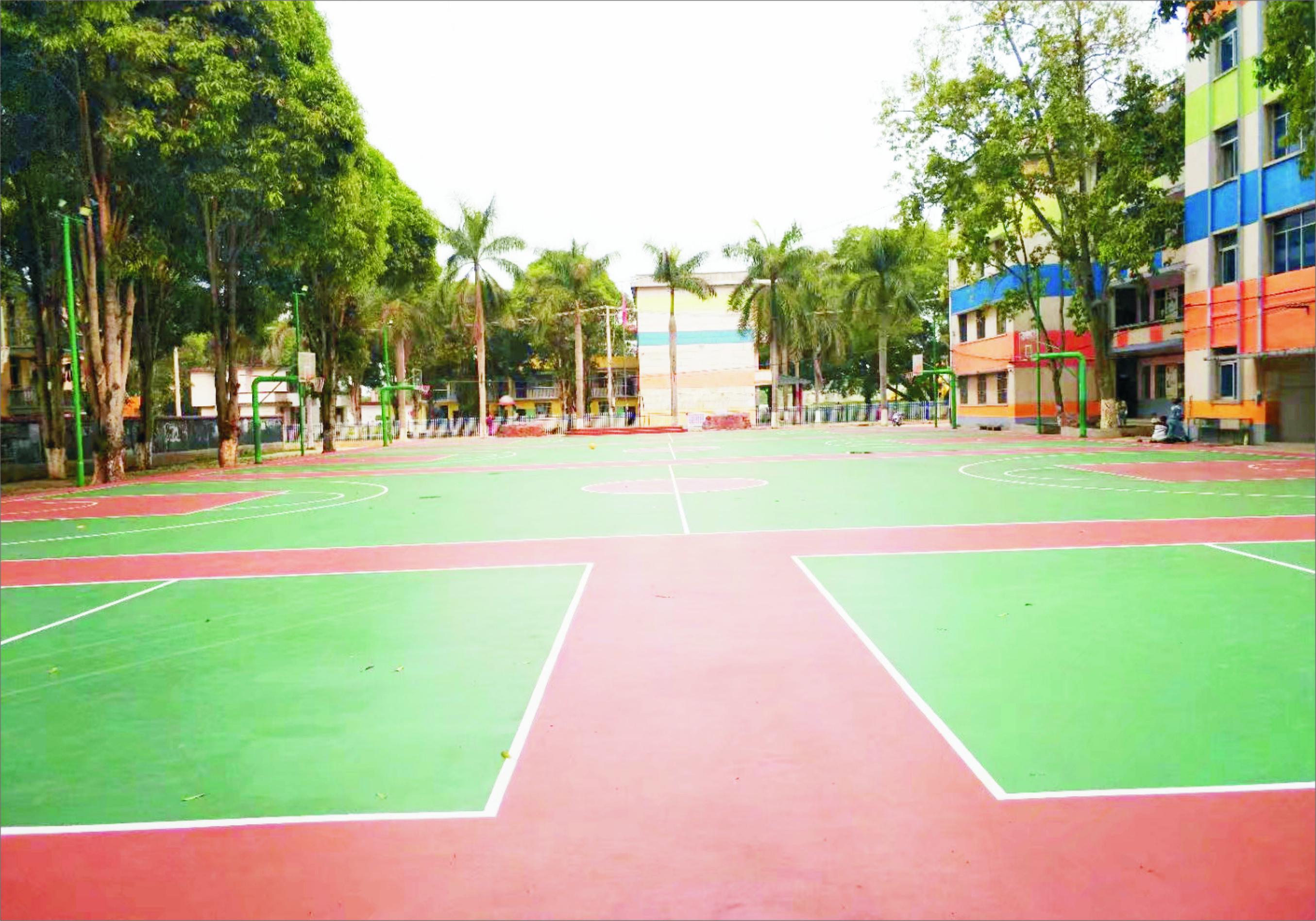 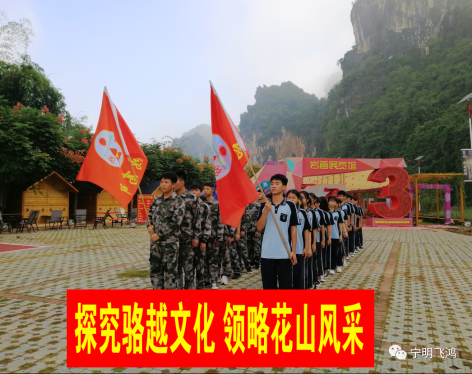 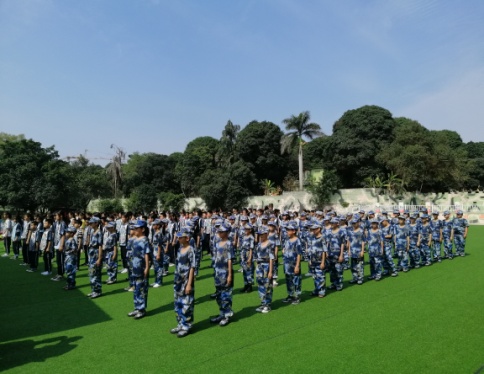 招聘职位：招聘中小学各科教师若干名（侧重招中学教师）。相关要求：达到国家规定的学历标准，有相应的合格证书，有良好的职业道德素养。工资待遇：1、聘用后即签订劳动合同，试用期满后普通教师综合年薪4-7万；优秀、骨干教师，学科带头人等综合年薪8-15万。学校帮买五险，提供食宿。    2、顶岗实习教师根据工作情况月薪1000-3000元，包食宿。特别说明：当地物价不高，整体消费水平较低。报名时间：即日起至2021年7月15日前，将个人简历、相关证书电子档发送到学校邮箱。学校邮箱：fh8636145@126.com学校地址：崇左市宁明县城中镇兴宁大道西30号（检察院旁）联系方式：15078849906  13393698271(李老师）；0771-8636145（办公室）面试时间：报名并发送相关材料初审通过后，学校届时通知，分批进行。